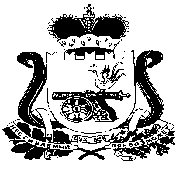 СОВЕТ ДЕПУТАТОВШАТАЛОВСКОГО СЕЛЬСКОГО ПОСЕЛЕНИЯПОЧИНКОВСКОГО РАЙОНА СМОЛЕНСКОЙ ОБЛАСТИРЕШЕНИЕот 9 августа 2016  года                                                    № 35   д.ШаталовоОб  отмене решения Совета депутатовШаталовского сельского поселенияПочинковского района Смоленскойобласти от 28.07.2016 года         Совет депутатов Шаталовского сельского поселения Починковского района Смоленской областиРЕШИЛ:Отменить решение Совета депутатов Шаталовского сельскогопоселения Починковского района Смоленской области от 28 июля 2016 года № 31 « О выборе АО «ГУ ЖКХ» гарантирующей организацией в сфере водоснабжения и (или) водоотведения, единой теплоснабжающей организацией в сфере теплоснабжения».Глава муниципального образованияШаталовского сельского поселенияПочинковского районаСмоленской области                                                            Е.А.Зыкова